Formulaire d’inscription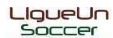 Ligue de Soccer Adulte www.LigueUn.comAutomne – Hiver 2019-2020CoordonnéesCoordonnéesCoordonnéesCoordonnéesCoordonnéesCoordonnéesCoordonnéesCoordonnéesNom :	Prénom :Adresse :Ville :Code postal :Téléphone :Maison : Maison : Cellulaire :Date naissance: JJ / MM / AACourriel :Type de joueurType de joueurType de joueurType de joueurType de joueurType de joueurType de joueurType de joueurCapitaine :	Capitaine :	Nom d’équipe : Nom d’équipe : Activité :Activité :ActivitéActivitéActivitéActivitéActivitéActivitéActivitéActivitéSoccer 7 contre 7Soccer 7 contre 7Hommes 40 +Mardi/Quelques Vendredi Possible	Hommes 30+ Vendredi :	Hybride (Mixte)Jeudi Quelques Vendredi Possible	FemmesMardiQuelques Vendredi Possible	Tarif et mode de paiementTarif et mode de paiementTarif et mode de paiementTarif et mode de paiementTarif et mode de paiementTarif et mode de paiementTarif et mode de paiementTarif et mode de paiementAvisez vos joueurs !!!! S’ils n’ont pas fait partie d’un club en été 2019, ils devront payer 30,00$ après 3 matchs joués dans la L1  pour l’affiliation à la Fédération de Soccer du Québec,.Avisez vos joueurs !!!! S’ils n’ont pas fait partie d’un club en été 2019, ils devront payer 30,00$ après 3 matchs joués dans la L1  pour l’affiliation à la Fédération de Soccer du Québec,.Avisez vos joueurs !!!! S’ils n’ont pas fait partie d’un club en été 2019, ils devront payer 30,00$ après 3 matchs joués dans la L1  pour l’affiliation à la Fédération de Soccer du Québec,.Avisez vos joueurs !!!! S’ils n’ont pas fait partie d’un club en été 2019, ils devront payer 30,00$ après 3 matchs joués dans la L1  pour l’affiliation à la Fédération de Soccer du Québec,.Avisez vos joueurs !!!! S’ils n’ont pas fait partie d’un club en été 2019, ils devront payer 30,00$ après 3 matchs joués dans la L1  pour l’affiliation à la Fédération de Soccer du Québec,.Avisez vos joueurs !!!! S’ils n’ont pas fait partie d’un club en été 2019, ils devront payer 30,00$ après 3 matchs joués dans la L1  pour l’affiliation à la Fédération de Soccer du Québec,.Avisez vos joueurs !!!! S’ils n’ont pas fait partie d’un club en été 2019, ils devront payer 30,00$ après 3 matchs joués dans la L1  pour l’affiliation à la Fédération de Soccer du Québec,.Avisez vos joueurs !!!! S’ils n’ont pas fait partie d’un club en été 2019, ils devront payer 30,00$ après 3 matchs joués dans la L1  pour l’affiliation à la Fédération de Soccer du Québec,.Équipe : 3 350.00 $ taxes incluses jusqu’au 20 septembre2019 / 3550$ après le 20 septembre 2019Dépôt d’inscription (300,00 $) avant le 20 septembre. Dépôt après le 20 septembre est (500$)2e paiement (1600 $) 	 avant le premier match.3e paiement (1450 $)  	avant le 7 janvier 2020.Chèque ou comptant dans la boîte du Club au CMR de Varennes. Les chèques doivent être libellés au nom du "AS Montis", il est important d’inscrire votre nom d'équipe à l’endos du chèque.Ou par carte de credit en ligne avec votre compte capitaine.Envoyer ce formulaire par courriel à support@ligueUn.com en mentionnant dans l’objet le  Nom de votre équipe/ Division/Ligue hiver 2019/20.L’équipe, au complet, doit avoir des uniformes numérotés. Si vous ne pouvez pas vous équiper nous vous fournirons un ensemble de dossards au coût de 10$ taxes incluses, chacun.Si vous avez besoin d’uniformes contactez-nous avant le début de la saison. (Aout)Rappel!!!!Il est possible que plusieurs matchs soient un autre soir que la soirée principale.Équipe : 3 350.00 $ taxes incluses jusqu’au 20 septembre2019 / 3550$ après le 20 septembre 2019Dépôt d’inscription (300,00 $) avant le 20 septembre. Dépôt après le 20 septembre est (500$)2e paiement (1600 $) 	 avant le premier match.3e paiement (1450 $)  	avant le 7 janvier 2020.Chèque ou comptant dans la boîte du Club au CMR de Varennes. Les chèques doivent être libellés au nom du "AS Montis", il est important d’inscrire votre nom d'équipe à l’endos du chèque.Ou par carte de credit en ligne avec votre compte capitaine.Envoyer ce formulaire par courriel à support@ligueUn.com en mentionnant dans l’objet le  Nom de votre équipe/ Division/Ligue hiver 2019/20.L’équipe, au complet, doit avoir des uniformes numérotés. Si vous ne pouvez pas vous équiper nous vous fournirons un ensemble de dossards au coût de 10$ taxes incluses, chacun.Si vous avez besoin d’uniformes contactez-nous avant le début de la saison. (Aout)Rappel!!!!Il est possible que plusieurs matchs soient un autre soir que la soirée principale.Équipe : 3 350.00 $ taxes incluses jusqu’au 20 septembre2019 / 3550$ après le 20 septembre 2019Dépôt d’inscription (300,00 $) avant le 20 septembre. Dépôt après le 20 septembre est (500$)2e paiement (1600 $) 	 avant le premier match.3e paiement (1450 $)  	avant le 7 janvier 2020.Chèque ou comptant dans la boîte du Club au CMR de Varennes. Les chèques doivent être libellés au nom du "AS Montis", il est important d’inscrire votre nom d'équipe à l’endos du chèque.Ou par carte de credit en ligne avec votre compte capitaine.Envoyer ce formulaire par courriel à support@ligueUn.com en mentionnant dans l’objet le  Nom de votre équipe/ Division/Ligue hiver 2019/20.L’équipe, au complet, doit avoir des uniformes numérotés. Si vous ne pouvez pas vous équiper nous vous fournirons un ensemble de dossards au coût de 10$ taxes incluses, chacun.Si vous avez besoin d’uniformes contactez-nous avant le début de la saison. (Aout)Rappel!!!!Il est possible que plusieurs matchs soient un autre soir que la soirée principale.Équipe : 3 350.00 $ taxes incluses jusqu’au 20 septembre2019 / 3550$ après le 20 septembre 2019Dépôt d’inscription (300,00 $) avant le 20 septembre. Dépôt après le 20 septembre est (500$)2e paiement (1600 $) 	 avant le premier match.3e paiement (1450 $)  	avant le 7 janvier 2020.Chèque ou comptant dans la boîte du Club au CMR de Varennes. Les chèques doivent être libellés au nom du "AS Montis", il est important d’inscrire votre nom d'équipe à l’endos du chèque.Ou par carte de credit en ligne avec votre compte capitaine.Envoyer ce formulaire par courriel à support@ligueUn.com en mentionnant dans l’objet le  Nom de votre équipe/ Division/Ligue hiver 2019/20.L’équipe, au complet, doit avoir des uniformes numérotés. Si vous ne pouvez pas vous équiper nous vous fournirons un ensemble de dossards au coût de 10$ taxes incluses, chacun.Si vous avez besoin d’uniformes contactez-nous avant le début de la saison. (Aout)Rappel!!!!Il est possible que plusieurs matchs soient un autre soir que la soirée principale.Équipe : 3 350.00 $ taxes incluses jusqu’au 20 septembre2019 / 3550$ après le 20 septembre 2019Dépôt d’inscription (300,00 $) avant le 20 septembre. Dépôt après le 20 septembre est (500$)2e paiement (1600 $) 	 avant le premier match.3e paiement (1450 $)  	avant le 7 janvier 2020.Chèque ou comptant dans la boîte du Club au CMR de Varennes. Les chèques doivent être libellés au nom du "AS Montis", il est important d’inscrire votre nom d'équipe à l’endos du chèque.Ou par carte de credit en ligne avec votre compte capitaine.Envoyer ce formulaire par courriel à support@ligueUn.com en mentionnant dans l’objet le  Nom de votre équipe/ Division/Ligue hiver 2019/20.L’équipe, au complet, doit avoir des uniformes numérotés. Si vous ne pouvez pas vous équiper nous vous fournirons un ensemble de dossards au coût de 10$ taxes incluses, chacun.Si vous avez besoin d’uniformes contactez-nous avant le début de la saison. (Aout)Rappel!!!!Il est possible que plusieurs matchs soient un autre soir que la soirée principale.Équipe : 3 350.00 $ taxes incluses jusqu’au 20 septembre2019 / 3550$ après le 20 septembre 2019Dépôt d’inscription (300,00 $) avant le 20 septembre. Dépôt après le 20 septembre est (500$)2e paiement (1600 $) 	 avant le premier match.3e paiement (1450 $)  	avant le 7 janvier 2020.Chèque ou comptant dans la boîte du Club au CMR de Varennes. Les chèques doivent être libellés au nom du "AS Montis", il est important d’inscrire votre nom d'équipe à l’endos du chèque.Ou par carte de credit en ligne avec votre compte capitaine.Envoyer ce formulaire par courriel à support@ligueUn.com en mentionnant dans l’objet le  Nom de votre équipe/ Division/Ligue hiver 2019/20.L’équipe, au complet, doit avoir des uniformes numérotés. Si vous ne pouvez pas vous équiper nous vous fournirons un ensemble de dossards au coût de 10$ taxes incluses, chacun.Si vous avez besoin d’uniformes contactez-nous avant le début de la saison. (Aout)Rappel!!!!Il est possible que plusieurs matchs soient un autre soir que la soirée principale.Équipe : 3 350.00 $ taxes incluses jusqu’au 20 septembre2019 / 3550$ après le 20 septembre 2019Dépôt d’inscription (300,00 $) avant le 20 septembre. Dépôt après le 20 septembre est (500$)2e paiement (1600 $) 	 avant le premier match.3e paiement (1450 $)  	avant le 7 janvier 2020.Chèque ou comptant dans la boîte du Club au CMR de Varennes. Les chèques doivent être libellés au nom du "AS Montis", il est important d’inscrire votre nom d'équipe à l’endos du chèque.Ou par carte de credit en ligne avec votre compte capitaine.Envoyer ce formulaire par courriel à support@ligueUn.com en mentionnant dans l’objet le  Nom de votre équipe/ Division/Ligue hiver 2019/20.L’équipe, au complet, doit avoir des uniformes numérotés. Si vous ne pouvez pas vous équiper nous vous fournirons un ensemble de dossards au coût de 10$ taxes incluses, chacun.Si vous avez besoin d’uniformes contactez-nous avant le début de la saison. (Aout)Rappel!!!!Il est possible que plusieurs matchs soient un autre soir que la soirée principale.Équipe : 3 350.00 $ taxes incluses jusqu’au 20 septembre2019 / 3550$ après le 20 septembre 2019Dépôt d’inscription (300,00 $) avant le 20 septembre. Dépôt après le 20 septembre est (500$)2e paiement (1600 $) 	 avant le premier match.3e paiement (1450 $)  	avant le 7 janvier 2020.Chèque ou comptant dans la boîte du Club au CMR de Varennes. Les chèques doivent être libellés au nom du "AS Montis", il est important d’inscrire votre nom d'équipe à l’endos du chèque.Ou par carte de credit en ligne avec votre compte capitaine.Envoyer ce formulaire par courriel à support@ligueUn.com en mentionnant dans l’objet le  Nom de votre équipe/ Division/Ligue hiver 2019/20.L’équipe, au complet, doit avoir des uniformes numérotés. Si vous ne pouvez pas vous équiper nous vous fournirons un ensemble de dossards au coût de 10$ taxes incluses, chacun.Si vous avez besoin d’uniformes contactez-nous avant le début de la saison. (Aout)Rappel!!!!Il est possible que plusieurs matchs soient un autre soir que la soirée principale.